БОУ «Колосовская средняя школа»Методическое объединение учителей математики, информатики и физики БОУ «Колосовская средняя школа»2021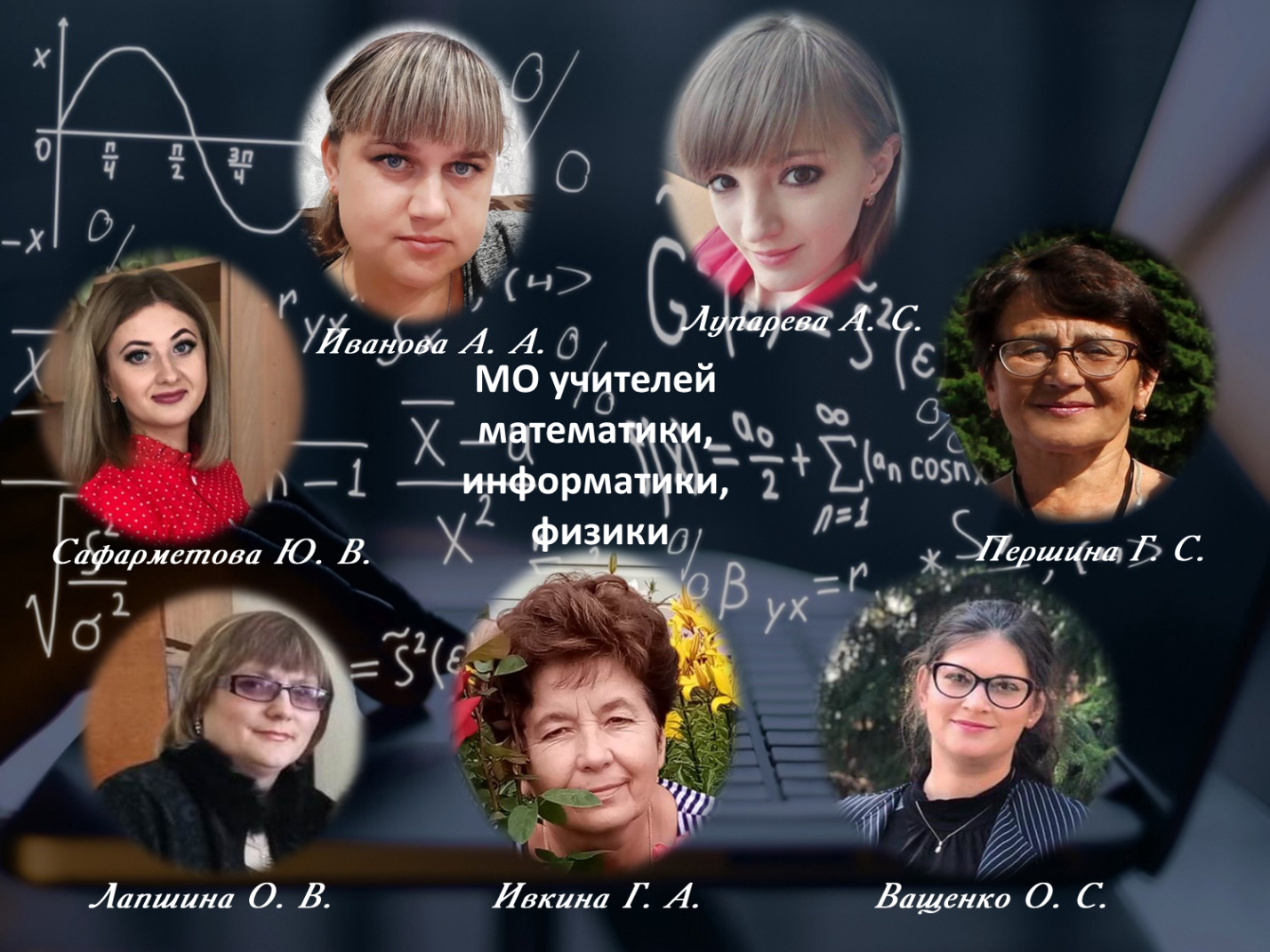 Качественный состав МО учителей математики, информатики и физикиБОУ «Колосовская средняя школа»План работы МО учителей математики, информатики и физикина 2021-2022 учебный год2021План работы методического объединения учителей математики, информатики и физикина 2021-2022 учебный годБОУ «Колосовская средняя школа»План заседаний методического объединения учителей математики, информатики и физики БОУ «Колосовская средняя школа»2021План заседаний МО учителей математики,  информатики и физикиБОУ «Колосовская средняя школа»Протоколы заседаний методического объединения учителей математики, информатики и физики БОУ «Колосовская средняя школа»2021БОУ «Колосовская средняя школа»Анализ контрольных работ по четвертямметодического объединения учителей математики, информатики и физики БОУ «Колосовская средняя школа»2021БОУ «Колосовская средняя школа»Работа МО учителей математики, информатики и физикив рамках ЕМДв  2021-2022 учебном году2021БОУ «Колосовская средняя школа»Анализ работы методического объединения учителей математики, информатики и физики БОУ «Колосовская средняя школа»2021Учебники, по которым работают  учителя математики, информатики и физики№ФИООбразованиеАттестацияТема самообразованияКурсыНаградыграмоты, звания1Ващенко Оксана Сергеевнавысшее2020«Формирующее оценивание и контрольно-корректирующая деятельность учителя при обучении физики»Формирующее оценивание и контрольно-корректирующая деятельность учителя при обучении физики. Государственная итоговая аттестация выпускников по физике»Почетная грамота Комитета по образованию Администрации Колосовского муниципального района Омской области2Иванова Анастасия Андреевнавысшее2017«Использование информационных технологий в условиях модернизации образовательного процесса»«Математика и информатика: теория и методика преподавания в образовательной организации»3Ивкина Галина Александровнавысшее2018«Математика: эффективная подготовка обучающихся к проведению ВПР в условиях реализации ФГОС ООО», «Организация деятельности педагогических работников по классному руководству»Заслуженный учитель РФ4Лапшина Оксана Владимировнавысшее2016«Применение современных образовательных технологий на уроках математики». «Особенности обучения детей с ограниченными возможностями здоровья в основной и средней общеобразовательной школе», прошла курсы повышения по теме: «Организация деятельности педагогических работников по классному руководству»Почетная грамота Министерства Омской области5Лупарева Алена Сергеевнавысшее«Формирование математической компетенции обучающихся на уроках математики»«ИРООО начинающим: современный урок - как его создать»6Сафарметова Юлия Викторовнавысшее2020«Развитие креативного мышления  школьников на уроках информатики»«Специфика преподавания английского языка с учетом требований ФГОС», «Формирующее оценивание и контрольно-корректирующая деятельность учителя при обучении информатике. Государственная итоговая аттестация выпускников по информатике»Почетная грамота Министерства Омской областиДоска  Почета Института развития образования Омской области7Першина Галина Степановнавысшее«Развитие вычислительных навыков обучающихся»«Подготовка учащихся к государственной аттестации по математике в форме ОГЭ»Методическая тема педагогического коллектива БОУ «Колосовская средняя школа»Формирование у обучающихся навыков 21 века через внедрение в учебно-воспитательный процесс инновационных технологийМетодическая тема МО учителей математики, информатики и физики БОУ «Колосовская средняя школа»Формирование актуальных компетенций педагога в рамках повышения качества образования по предметам естественно-математического цикла с помощью инновационных технологийЦель: использование новых современных технологий и ИКТ на уроках для повышения качества образования обучающихсяЗадачи: -повышение качества обученности по предметам;-мотивация обучающихся к изучению математики, информатики и физики;-совершенствование методики ведения уроков, применение современных технологий, ИКТ;-продолжение работы с обучающимися, имеющими более высокую мотивацию к изучению математики, информатики и физики;-ведение мониторинга достижений;-повышение своего профессионального мастерства;-продолжение работы над качественной подготовкой  обучающихся к ГИА по математики, информатики и физики в 9 и 11 классах.№СодержаниеДатаОтветственные1Разработка плана работы МО на текущий годсентябрьучителя МО2Проведение входного контроля по математикесентябрьадминистрация, учителя математики3Подготовка и проведение ВПРсентябрь-апрельадминистрация, учителя МО4Анализ итогов четвертей по предметамоктябрь, декабрь, мартадминистрация, учителя МО5Подготовка и проведение ШМОсентябрь-мартучителя МО6Подготовка и проведение методической недели ноябрьучителя МО7Участие НПК (школьный, муниципальный, региональный)февраль, мартучителя МО8Контроль и подготовка к итоговой аттестации в 9 и 11 классахсентябрь-майучителя МО9Проведение репетиционных экзаменовмартадминистрация, учителя МО10Подготовка и проведение итоговых контрольных работапрельадминистрация, учителя МО11Проведение итоговой аттестации выпускниковмайучителя МО12Проведение анализа итоговой аттестациииюньучителя МО13Взаимопосещение уроков, внеклассных мероприятий по предметув течение годаучителя МО14Участие учителей в заседаниях ШМО, РМОв течение годаучителя МО15Подготовка и проведение открытых уроков, мероприятийв течение годаучителя МО16Работа с одаренными детьмив течение годаучителя МО17Работа с детьми группы рискав течение годаучителя МО18Участие в творческих конкурсах различного уровняв течение годаучителя МО19Участие в видеоконференциях, вебинарах, семинарах, ЕМДв течение годаучителя МО20Организация консультаций для выпускниковв течение годаучителя МО21Рассмотрение вопросов аттестации и повышения квалификациив течение годаучителя МО22Участие в заседаниях школьного педсовета и методсоветав течение годаучителя МОТемаВопросыСрокиОтветственныеЗаседание №1«Организация и планирование работы МО математики, информатики и физики на новый 2021-2022  учебный  год» «Самообразование и повышение личной компетенции учителя»Анализ итоговой аттестацииавгустЛапшина О. В.Ивкина Г. А.Ващенко О. С.Сафарметова Ю. В.Заседание №1«Организация и планирование работы МО математики, информатики и физики на новый 2021-2022  учебный  год» «Самообразование и повышение личной компетенции учителя»Утверждение плана работы МО математики, информатики и физики на новый годавгустучителя МОЗаседание №1«Организация и планирование работы МО математики, информатики и физики на новый 2021-2022  учебный  год» «Самообразование и повышение личной компетенции учителя»Анализ ВПРавгустучителя МОЗаседание №1«Организация и планирование работы МО математики, информатики и физики на новый 2021-2022  учебный  год» «Самообразование и повышение личной компетенции учителя»Обсуждение плана ЕМД с распределением темавгустучителя МОЗаседание №1«Организация и планирование работы МО математики, информатики и физики на новый 2021-2022  учебный  год» «Самообразование и повышение личной компетенции учителя»Обсуждение,  разработка корректировка ИППР, ИОМ августучителя МОЗаседание №1«Организация и планирование работы МО математики, информатики и физики на новый 2021-2022  учебный  год» «Самообразование и повышение личной компетенции учителя»Обсуждение и разработка рабочих программ, ВУДавгустучителя МОЗаседание №1«Организация и планирование работы МО математики, информатики и физики на новый 2021-2022  учебный  год» «Самообразование и повышение личной компетенции учителя»Рабочие вопросыавгустЛапшина О. В.Заседание №2 «Повышение эффективности современного урока через применение современных образовательных технологий»Анализ работы за I четвертьноябрьЛапшина О. В.Заседание №2 «Повышение эффективности современного урока через применение современных образовательных технологий»Обсуждение изменений КИМ для ОГЭ и ЕГЭноябрьучителя МОЗаседание №2 «Повышение эффективности современного урока через применение современных образовательных технологий»Анализ входных контрольных работноябрьучителя МОЗаседание №2 «Повышение эффективности современного урока через применение современных образовательных технологий»Анализ итогов школьного этапа ВОШноябрьучителя МОЗаседание №2 «Повышение эффективности современного урока через применение современных образовательных технологий»Текущий анализ ЕМДноябрьЛапшина О. В.Заседание №2 «Повышение эффективности современного урока через применение современных образовательных технологий»Планирование  проведения декадыноябрьучителя МОЗаседание №2 «Повышение эффективности современного урока через применение современных образовательных технологий»Методическое сообщение «Проектная деятельность во внеурочной деятельности»ноябрьСафарметова Ю. В.Заседание №2 «Повышение эффективности современного урока через применение современных образовательных технологий»Рабочие вопросыноябрьучителя МОЗаседание №3 «Внедрение информационно-коммуникационных технологий в образовательный процесс в целях повышения качества обучения»Анализ работы за II четвертьянварьЛапшина О. В.Заседание №3 «Внедрение информационно-коммуникационных технологий в образовательный процесс в целях повышения качества обучения»Анализ итогов муниципального этапа ВОШянварьучителя МОЗаседание №3 «Внедрение информационно-коммуникационных технологий в образовательный процесс в целях повышения качества обучения»Текущий анализ ЕМДянварьучителя МОЗаседание №3 «Внедрение информационно-коммуникационных технологий в образовательный процесс в целях повышения качества обучения»Анализ итогов методической неделиянварьучителя МОЗаседание №3 «Внедрение информационно-коммуникационных технологий в образовательный процесс в целях повышения качества обучения»Подготовка, проведение и анализ пробных экзаменовянварьучителя МОЗаседание №3 «Внедрение информационно-коммуникационных технологий в образовательный процесс в целях повышения качества обучения»Методическое сообщение «Цифровые образовательные ресурсы для дистанционного обучения»январьЛапшина О. В.Заседание №3 «Внедрение информационно-коммуникационных технологий в образовательный процесс в целях повышения качества обучения»Методическое сообщение «Возможности электронного дневника»январьИванова А. А.Лупарева А. С.Заседание №3 «Внедрение информационно-коммуникационных технологий в образовательный процесс в целях повышения качества обучения»Рабочие вопросыянварьучителя МОЗаседание №4 «Система работы по подготовке к итоговой аттестации по математике, информатике и физике выпускников»Анализ работы за III четвертьмартЛапшина О. В.Заседание №4 «Система работы по подготовке к итоговой аттестации по математике, информатике и физике выпускников»Анализ итогов регионального этапа ВОШмартучителя МОЗаседание №4 «Система работы по подготовке к итоговой аттестации по математике, информатике и физике выпускников»Обзор федерального перечня учебников на новый учебный годмартЛапшина О. В.Заседание №4 «Система работы по подготовке к итоговой аттестации по математике, информатике и физике выпускников»Методическое сообщение «Приемы и методы подготовки выпускников к ГИА»мартИвкина Г. А.Заседание №4 «Система работы по подготовке к итоговой аттестации по математике, информатике и физике выпускников»Текущий анализ ЕМДмартучителя МОЗаседание №4 «Система работы по подготовке к итоговой аттестации по математике, информатике и физике выпускников»Методическое сообщение «Образовательные ресурсы для педагогов и для выпускников по  подготовке к ГИА»мартВащенко О. С.Заседание №4 «Система работы по подготовке к итоговой аттестации по математике, информатике и физике выпускников»Рабочие вопросымартучителя МОЗаседание №5 «Подведение итогов и анализ деятельности МО учителей математики, информатики и физики за 2021-2022 учебный год»Анализ работы за годиюньЛапшина О. В.Заседание №5 «Подведение итогов и анализ деятельности МО учителей математики, информатики и физики за 2021-2022 учебный год»Анализ итоговых контрольных работиюньучителя МОЗаседание №5 «Подведение итогов и анализ деятельности МО учителей математики, информатики и физики за 2021-2022 учебный год»Итоги конкурсов и олимпиад обучающихсяиюньучителя МОЗаседание №5 «Подведение итогов и анализ деятельности МО учителей математики, информатики и физики за 2021-2022 учебный год»Итоги творческих конкурсов учителейиюньучителя МОЗаседание №5 «Подведение итогов и анализ деятельности МО учителей математики, информатики и физики за 2021-2022 учебный год»Подготовка к аттестации учителейиюньЛапшина О. В.Заседание №5 «Подведение итогов и анализ деятельности МО учителей математики, информатики и физики за 2021-2022 учебный год»Анализ ЕМДиюньучителя МОЗаседание №5 «Подведение итогов и анализ деятельности МО учителей математики, информатики и физики за 2021-2022 учебный год»Пополнение портфолио учителейиюньЛапшина О. В.Заседание №5 «Подведение итогов и анализ деятельности МО учителей математики, информатики и физики за 2021-2022 учебный год»Рабочие вопросыиюньучителя МОКлассПредметУчебник5, 6МатематикаМатематика, Мерзляк7, 8, 9АлгебраАлгебра, Колягин10-11АлгебраАлгебра, Алимов7-9,10-11ГеометрияГеометрия, Атанасян5,6,7,8,9,10,11ИнформатикаИнформатика, Босова7, 8, 9, 10, 11ФизикаФизика, Перышкин